Share the smarties equally between 4 people.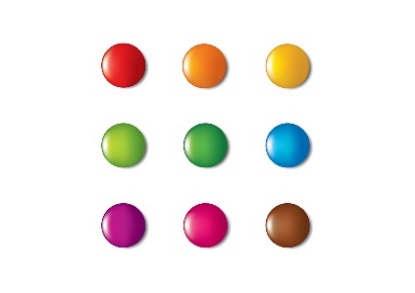 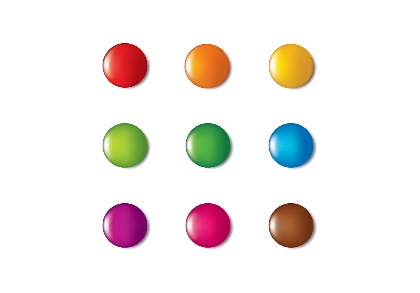 The smarties are split into _____ equal parts. Each part is worth a ___________.  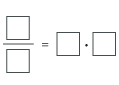 This is the same as Circle one quarter of the cars. 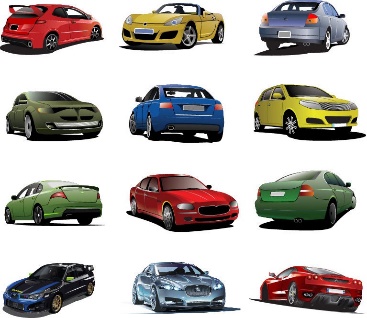 One quarter of ____ is ____.  ____ is ¼ of ____Fill in the blanks. Use counters to help you if needed. What do you notice?_______________________________________________________________________________________________________________Do you agree? Explain your answer.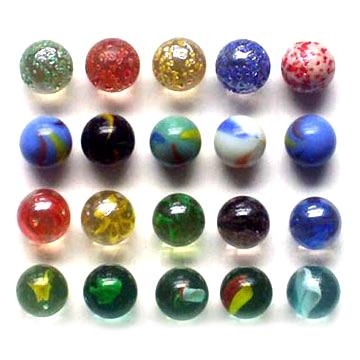 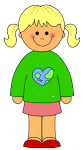  “I have ¼ because I have 4 marbles.”½ of 12 = ___ ¼ of 12 = ___½ of 20 = ___¼ of 20 = ___½ of 8 = ___¼ of 8 = ___